Chapter 7 ReviewName:____________________Period:_____________Simplify each expression1.  (x2)(7x8)								1._________________2.  (5a7bc2)(-6a2bc5)						2.__________________3. (-1.23)0								3.__________________4.  x6y8/x2								4.__________________5.  (2a4b3/c6)0							5.__________________6.  2xy-7/ 8x								6.__________________7.  								7.__________________8.  								8.__________________
9.  17281/3								9.__________________10.  (16/81)1/2							10._________________11.  272/3								11._________________12.  10,0003/4							12._________________	13.  275/3								13._________________14.  (1/121)3/2							14._________________Solve each equation15.  12x = 1728							15._________________16.  7x-1 = 2401							16._________________17.  9x-3 = 729							17._________________Express each number in scientific notation18.  0.00021								18._________________19.  58,000								19._________________Express each number in standard form20.  2.9 x 10-5							20._________________21.  9.1 x 106							21._________________Evaluate each product or quotient. Express you answer in scientific notation22.  (2.5 x 103)(3 x 104)						22._________________23.  8.8 x 102/ 4 x 10-4						23._________________24.  The average distance from Mercury to the Sun is 35,980,000 miles. Express this distance in scientific notation.						24._________________Graph each function. Find the y-intercept and state the domain and range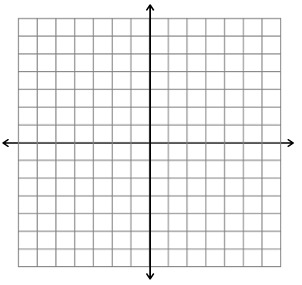 25.  y = 2(5)xy- intercept:_______________	domain:__________________	Range:___________________26.  y = -3(11)x	y- intercept:______________	Domain:_________________Range:__________________27.  y = 3x + 2	y- intercept:____________			Domain:_______________			Range:________________BONUSFind the slope of the line that passes through each pair of points, then write an equation in point-slope form, slope-intercept form, and standard form.  (0, -2) and (-5, -4)Slope = ____________________________ Point - slope = _______________________							Slope-Intercept =______________________Standard = ____________________________Solve each system by graphing.  y = 4x + 7  y = -3x Solve using substitution. –3x + y = -2  y = x + 6Solve by elimination.  2x + 4y = -4  2x + y = 8Graph each linear inequality.    y < 2x – 5